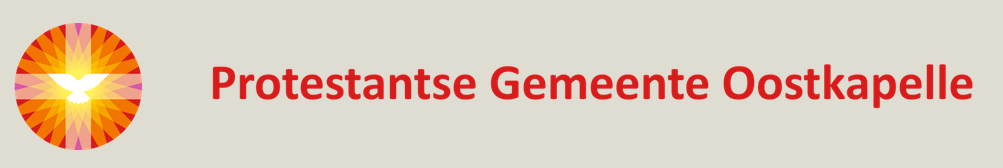 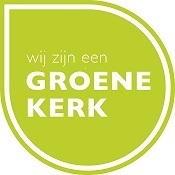 L i t u r g i eOrde van dienst voor zondag 11 september 2022 in de protestantse Zionskerk te Oostkapelle.13de zondag van de zomer. Liturgische kleur:  groen.  Thema:  ‘Scheppingszondag’.Predikant: ds. Ph.A. Beukenhorst.Viering voorbereid m.m.v. groene diaken Els Boon. Ouderling van dienst is Adri Jobse en organist is Rinus Jobse. DIENST VAN DE VOORBEREIDINGOrgelspel vooraf: variaties over ‘Zou ik niet van harte zingen’ (Johann Schop)Welkom en mededelingen door de ouderling van dienstZingen:   Liedboek Psalm 24: strofen 1 en 2 – ‘De aarde en haar volheid zijn’Inleiding en Liturgische opening met meegesproken bemoediging en groetKyriegebed om ontferming voor mens en scheppingZingen:  Liedboek 304: strofen 1, 2 en 3 – ‘Zing van de Vader die in den beginne’DIENST VAN HET WOORDGebed bij de opening van de Bijbel  Bijbellezing door Wim Coppoolse:  Genesis 2, 4 t/m 8 plus v.15  (NBV21)Zingen:  Liedboek 992: 1, 2, 3 en 4 – ‘Wat vraagt de Heer nog meer van ons’Bijbellezing door Wim Coppoolse:  Marcus 8, 34 t/m 38  (NBV21)Zingen:  Liedboek 1001: 1, 2 en 3 – ‘De wijze woorden en het groot vertoon’Bezinning – thema: ‘Niet eigenbelang, maar Gods wil moet ons leiden!’Meditatief orgelspel: ‘De trouw en goedheid van de Heer’ (Johann Walter)Zingen:  Lied ‘Geef de aarde door’ (Herman Koetsveld) strofen 1, 2 en 3 Els Boon vertelt iets over de zonnebloemZingen:  Liedboek 978: strofen 1, 3 en 4 – ‘Aan U behoort, o Heer der heren’DIENST VAN GEBEDEN EN GAVENDominee en diaken bidden samen een Scheppingsgebed – gevolgd door persoonlijke voorbeden – Stil gebed – Onze VaderCollecten: 1ste (zwarte zak) PG Oostkapelle, 2de (paars) Jong Protestant PKNZingen in wisselzang:  Oud Liedboek (1973) Gezang 400:  strofen 1, 2, 3 (allen), 6 (vrouwen), 7 (mannen), 8 (vrouwen) en 9 (allen) – Zonnelied van FranciscusSlotwoordenHeenzending en Zegen  /   Staande zingen:   Liedboek 431.c. – ‘Amen’ 3xUitleidend orgelspel: bewerking ‘Gij hebt, o Vader van het leven’ (Duitse melodie)Welkom bij koffie en thee in de zijruimte